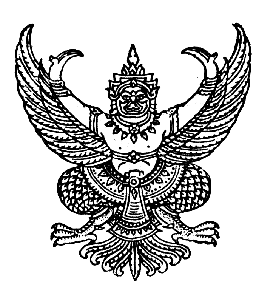 โรงเรียนบ้านตาขุนวิทยาวันที่ .....................................................เรื่อง	การสับเปลี่ยนเวรเรียน	ผู้อำนวยการโรงเรียนบ้านตาขุนวิทยา	ด้วยข้าพเจ้า .....................................................ตำแหน่ง ..............................โรงเรียนบ้านตาขุนวิทยา ได้รับมอบหมายให้ปฏิบัติหน้าที่เวรรักษาการณ์ประจำสถานที่ราชการ ในวันที่   ......................................................เนื่องจากข้าพเจ้าไม่สามารถปฏิบัติหน้าที่ได้ในวัน เวลาดังกล่าว จึงขอ สับเปลี่ยนเวรยาม  ...............................................ตำแหน่ง .................................และข้าพเจ้าจะปฏิบัติ หน้าที่ เวรรักษาการณ์แทน ในวันที่...............................................	 มอบหมายให้  ...............................................  ตำแหน่ง  ..............................  ปฏิบัติหน้าที่แทนข้าพเจ้า  ในวันที่ .........................................................................ความรับผิดชอบในการปฏิบัติหน้าที่เวรรักษาการณ์ดังกล่าวให้เป็นไปตามระเบียบว่าด้วยการอยู่เวรยามทุกประการลงชื่อ.......................................................................		ลงชื่อ.......................................................................            (......................................................)		              (....................................................) ผู้ขอสับเปลี่ยนเวร/ผู้มอบหมายเวร		             ผู้รับสับเปลี่ยนเวร/ผู้รับมอบหมายเวรลงชื่อ.......................................................................                                           (นางสาวอรณ์สิริ  หนูมี)หัวหน้าเวรยามและรักษาความปลอดภัยความเห็นของผู้อำนวยการโรงเรียน................................................................................................................................................................................................................................................................................................................................................................................................................................................................................................................................................................................................................................................................................................................................................   ลงชื่อ............................................................................                                                         (นายสุนทร  เพชรชู)					 ครู คศ.3 รักษาราชการแทน                                                 ผู้อำนวยการโรงเรียนบ้านตาขุนวิทยา